Anunt selectie parteneriUniversitatea Politehnica București inițiază un proiect de cercetare colaborativă referitor la realizarea unei Neuroproteze de antebrat echipata cu piele artificiala si feedback senzorial.Proiectul va fi depus în cadrul competitiei The EEA Grants CALL FOR PROPOSALS 2018 – Collaborative Research Projects, cu termen de depunere 01.10.2018.În vederea depunerii și implementării proiectului Universitatea Politehnică București solicită întreprinderilor interesate să devină parteneri în proiect transmiterea unei scrisori de interes împreună cu dosarul de participare (conf documentatiei anexate) până cel târziu în data de 09.08.2018 către Universitatea Politehnica din București, la adresa de email octavdontu@gmail.com, sau la registratura UPB, din str. Splaiul Independentei, nr 313, sector 6, Bucuresti, pentru prof Octavian Dontu, Facultatea de Inginerie Mecanica si Mecatronica. Dosarul de participare trebuie sa contina:În copie, semnat, ştampilat şi certificat conform cu originalul de către reprezentantul legal: a. statutul organizaţiei/actul constitutiv prin care se face dovada că are ca obiect de activitate desfăşurarea acelor activităţi solicitate şi cuprinse în anunţul de selecţie; b. situaţiile financiare aferente exerciţiilor financiare din ultimii doi ani, din care să rezulte că persoana juridică nu are datorii la bugetul statului.c. certificat de atestare fiscală privind îndeplinirea obligaţiilor de plată a impozitelor, taxelor şi contribuţiilor de asigurări sociale la bugetul consolidat (Agenţia Naţională de Administrare Fiscală - Direcţia Generală a Finanţelor Publice); În original: c. declaraţie pe propria răspundere că nu se încadrează în situaţiile de excludere stipulate în Ghidul Solicitantului – Condiții Specifice; e. f. declaraţie pe propria răspundere (semnată şi ştampilată de către reprezentantul legal) prin care îşi asumă angajamentul de a asigura resursele financiare şi umane necesare în implementarea proiectului, pe toată durata de implementare a proiectului; g. cererea de participare completată şi semnată; h. notă justificativă ce va conține o analiză a valorii adăugate a parteneriatului în ceea ce privește utilizarea eficientă a fondurilor; i. documente care atestă că participantul are experienţa cerută în anunţul de selecţie; j. CV-urile Europass în limba română ale persoanelor cheie propuse de participant pentru proiect; Informatii suplimentare legate de competitie sunt disponibile la: https://uefiscdi.ro/eea-grants-proiecte-colaborative-de-cercetare.
Pentru detalii va rugam sa ne contactați la adresa de email: octavdontu@gmail.com, sau la sediul UPB, din str. Splaiul Independentei, nr 313, sector 6, Bucuresti, Facultatea de Inginerie Mecanica si Mecatronica, corp CH cam 05. Depunerea documentelor Organizațiile interesate să participe la selecție vor depune documentele solicitate în plic/pachet închis, în două exemplare – un original şi o copie, cu mențiunea ”Participare la selecţia de parteneri pentru proiectul „Neuroproeza de antebrat echipata cu piele artificiala si feedback senzorial” la registratura UPB, cu adresa în București, Splaiul Independenței, nr.313 până la data de 09.08.2018, ora 14.00.Persoane cheie propuse in lista de specialisti a parteneruluiResponsabil Partener in cadrul proiectului, cu calificare de inginer, cu experienta in domeniul protezelor de antebrat si in achizitionarea semnalelor din sistemul nervos periferic;Inginer, cu experienta in domeniul protezelor de antebrat;Inginer, cu experienta in domeniul protezelor de antebrat;Inginer.Obiectivul general propus al proiectului Realizarea unei neuroproteze de antebrat pentru pacienti cu maini amputate;Principalele activităţi propuse ale proiectului:Proiectarea si realizarea structurii mecaniceProiectarea si realizarea interfetei senzorialeProiectarea si implementarea sistemului de comanda si controlProiectarea si realizarea sistemului de achizitie a semnalelor din bontul pacientului.Activitățile în care va fi implicat partenerul:Achizitionarea semnalelor neuronale din bontul pacientului;Conectarea neuroprotezei la sistemul nervos periferic ale pacientului;Optimizarea comenzilor de miscare ale neuroprotezei; Testarea functionalitatii neuroprotezei de antebrat.Tipul organizaţiilor partenere: Este companie/întreprindere mică, mijlocie sau mare, așa cum este definită în Community Framework for State Aid for Research and Development and Innovation (2014/C198/01);  Selecţia partenerilor Selectarea participantului câştigător se va face în două etape: Verificarea eligibilităţii; Evaluarea dosarelor de participare declarate eligibile.Verificarea eligibilităţii partenerilorÎn etapa de verificare a eligibilităţii, dosarul poate fi respins dacă: a) Documentaţia a fost primită după termenul limită de depunere; b) Documentaţia de participare nu conţine toate documentele solicitate; c) Participantul nu are stipulat în statut/act constitutiv sau în certificat constatator de la Oficiul Naţional al Registrului Comerţului activităţile solicitate; d) Participantul are datorii la bugetul de stat conform certificatelor de atestare fiscală. e) Participantul se încadrează în situaţiile de excludere stipulate în Ghidul Solicitantului pentru EEA Grants CALL FOR PROPOSALS 2018 – Collaborative Research Projects.f) Participantul este în stare de faliment sau pe cale de lichidare, nu are afacerile administrate de către tribunal, nu a început proceduri de aranjamente cu creditorii, nu are activitatea suspendată, nu este subiectul oricăror proceduri care se referă la astfel de situaţii, sau nu este în orice situaţie analogă provenind dintr-o procedură similară prevăzută în legislaţia şi reglementările naţionale în vigoare.Evaluarea dosarelor de participare ale partenerilor declarate eligibile Evaluarea dosarelor de participare declarate eligibile se face conform grilelor de evaluare anexate. Dosarele vor fi punctate de la 1 la 100 conform grilei. Vor fi declaraţi „admişi” participanţii care întrunesc un punctaj de peste 75 de puncte. Vor fi declaraţi „respinşi” participanţii care întrunesc 75 de puncte sau mai putin. Va fi declarat câştigător participantul „admis” care întrunește numărul cel mai mare de puncte. În cazul retragerii câştigătorului se va putea solicita pentru parteneriat următorul participant „admis” pe categoria vizată. În caz de egalitate a punctajului participanţilor, departajarea se va face în ordine pe baza următoarelor criterii: 1. experienţa şi performanţa în domeniul de activitate al participantului, relevantă pentru implementarea proiectului; 2. gradul de înţelegere a obiectivelor proiectului, posibilitatea de implicare în activități, valoarea adăugată a parteneriatului şi capacitatea de atingere a rezultatelor aşteptate ca urmare a implementării proiectului; 3. calitatea resursei umane care va fi implicată în procesul de implementare a proiectului. Anunţarea şi publicarearezultatelor Anunţarea rezultatelor procesului de evaluare şi selecţie a dosarelor individuale de participare se face în termen de o zi lucrătoare de la data finală de depunere a dosarelor, prin publicarea acestora pe site-ul și la avizierul UPB. Soluţionarea contestaţiilor Eventualele contestaţii se pot depune în termen de 2(două) zile lucrătoare de la data comunicării rezultatelor şi vor fi soluţionate de Comisia de contestaţii. Rezultatele definitive vor fi publicate pe site-ul și la avizierul UPB în termen de o zi lucrătoare de la data limită de depunere a contestațiilor. Informații suplimentare Informaţii suplimentare privind procedura de selecţie pot fi obţinute, de luni până vineri, în intervalul 9.00-15.00 pe email octavdontu@gmail.comCalendarul procedurii de selecție PROCEDURA DE SELECŢIE PARTENERI PENTRU PROPUNEREA DE PROIECT:„Neuroproteza de antebrat echipata cu piele artificiala si feedback senzorialGrila de evaluare a participantului___________________________________(pentru fiecare membru al comisiei)* orice enunţ bifat cu „DA” atrage excluderea candidatului.In urma analizei efectuate de Comisia de Evaluare participantul ________________________________________ este declarat ADMIS / RESPINS.Membru al comisiei Data: ____________________FormularCererea de participareNume solicitant……………………………………………………………................................ cu sediul în……………………………………….........................................[localitatea, strada, sectorul/judeţul, telefon/fax] document de înfiinţare:………………....................................... [document care dovedeşte înfiinţarea], cod fiscal nr. ................................, emis de..............................................................................din data de ...................................................,cont bancar nr. ……………………….…………............. deschis la Trezoreria/Banca ............................................................................., cu sediul în ……………………………………….….. reprezentat de …………………………………….. în calitate de……………………… adresa poştală ..................................................................... telefon………………………………….... e-mail……................................, solicit participarea la selecţia pentru Partener în proiectul .......................................................... Reprezentant partener DataAnexa nr. 2Declaraţie de angajamentPrin prezenta, subsemnatul/subsemnata ____________________, identificat(ă) cu _____ seria ____ nr. _______ , eliberat(ă) de _______________________ la data de ______________, CNP ______________, cu domiciliul în localitatea ____________________________________________ în calitate de reprezentant legal/împuternicit al ___________________________, solicitant al finanțării nerambursabile acordate pentru propunerea de proiect cu titlul __________________, declar pe propria răspundere că solicitantul/parteneriatul creat are resursele financiare necesare pentru susţinerea implementării proiectului şi mă angajez: să furnizez contribuţia proprie aferentă costurilor eligibile ale proiectului/ să furnizez împreună cu partenerii contribuţia proprie aferentă fiecărui membru al parteneriatului; să finanţez împreună cu partenerii, după caz, toate costurile neeligibile aferente proiectului; să asigur, împreună cu partenerii, după caz, resursele financiare necesare implementării optime a proiectului în condiţiile rambursării/decontării ulterioare a cheltuielilor; să asigur folosinţa echipamentelor şi bunurilor achiziţionate prin proiect, împreună cu partenerii, după caz, pentru scopul declarat în proiect. De asemenea, declar că sunt de acord şi voi respecta toți termenii și condițiile prevăzute în Ghidul solicitantului pentru EEA Grants CALL FOR PROPOSALS 2018 – Collaborative Research Projects, în contractul de finanțare, precum și în legislaţia comunitară şi naţională în vigoare, în caz contrar sunt de acord cu rezilierea contractului. Data: _____________ Funcţia ocupată în organizaţie:_________________ Prenume şi Nume ___________________ Semnătura Ştampila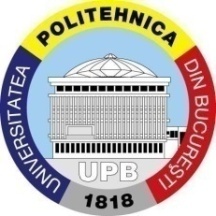 MINISTERUL EDUCAŢIEI NAŢIONALEUniversitatea  POLITEHNICA  din BucureştiACTIVITATEA PERIOADA DE DESFĂȘURARE Publicarea anunțului de selecție 26.07.2018Înscrierea dosarelor 27.07.2018 - 09.08.2018, ora 1400 Evaluarea dosarelor și publicarea rezultatelor 10.08.2018 Depunerea contestațiilor 13.08.2018 - 14.08.2018, ora 1400 Evaluarea contestațiilor și afișarea rezultatelor finale 21.08.2018, ora 1400Nr.Crt.Verificarea eligibilităţii *DANU1Documentaţia a fost primită după termenul limită de depunere2Documentaţia de participare nu conţine toate documentele solicitate3Participantul se încadrează în situaţiile de excludere stipulate în OUG nr. 34/2017 privind gestionarea financiară a fondurilor  externe nerambursabile aferente Mecanismului financiar Spațiul Economic European 2014-2021 și Mecanismului finanicar norvegian 2014-2021 si Ordinului nr. 2840/6560/2017 pentru aprobarea Normelor metodologice de aplicare a prevederilor OUG nr. 34/2017 privind gestionarea financiară a fondurilor externe nerambursabile aferente Mecanismului financiar al Spațiului Economic European 2014-2021 și Mecanismului financiar norvegian 2014-20214Participantul este în stare de faliment sau pe cale de lichidare, are afacerile administrate de către tribunal, a început proceduri de aranjamente cu creditorii, are activitatea suspendată, este subiectul oricăror proceduri care se referă la astfel de situaţii, sau este în orice situaţie analogă provenind dintr-o procedură similară prevăzută în legislaţia şi reglementările naţionale în vigoareNr. Crt.Criterii de evaluarePunctaj maximPunctaj acordat1Resurse umane: se vor analiza CV-urile și documentele suport ale experţilor, în conformitate cu specificaţiile tehnice.402Experiență relevantă a participantului în domeniul protezelor si a achizitionarii semnalelor din sistemul nervos periferic in vederea comandarii unei proteze60